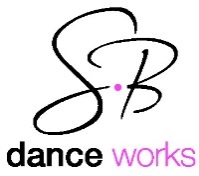 Nuneaton 2014 TimetableMondayWednesday4.30pmTiny Tots Ballet5.00pmTiny Tots Tap5.30pmPreparatory Ballet6.00pmGrade One Tap6.30pmPrimary Ballet5.00pmMini Street Dance5.30pmMusical Theatre6.00pmStreet Dance